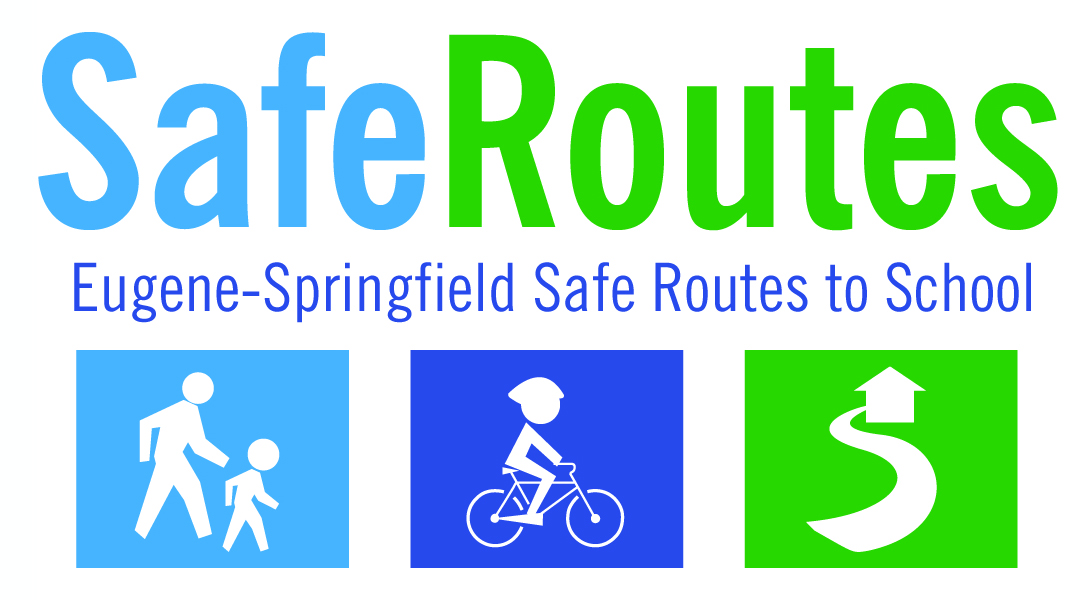 Walk+Roll to School Day Classroom TrackingTeacher Name:____________________________________________Grade:___________Room Number:___________Number of Students in Class Today:___________We want to count how students got to school today. Please ask your students which ONE mode of transport they took to school today. They can count walking if they parked more than a couple blocks away and walked in. Please count the students and then turn this sheet into the office. Thanks!___________ Walked___________ Biked___________ Skated, Scootered, or otherwise rolled by human power___________ Rode the School Bus___________ Took a Car or Carpool